Дополнительные документы и сведения:Доступ на участок:Доступ на земельный участок свободен. Осмотр земельного участка может осуществляться в любое время, присутствие представителя организатора аукциона не требуется.Обременения земельного участка/ ограничения прав на земельный участок:- единая зона регулирования застройки и хозяйственной деятельности;- режимы зон охраны объектов культурного наследия ЗРЗ(42)28;- охранная зона канализационных сетей.Особые условия:В договор на размещение НТО включить следующие особые условия: нет.Схема границ земельного участкапо адресу: Санкт-Петербург, г. Пушкин, Тиньков пер., уч. 6 (южнее пересечения
Саперной ул. и Тинькова пер.)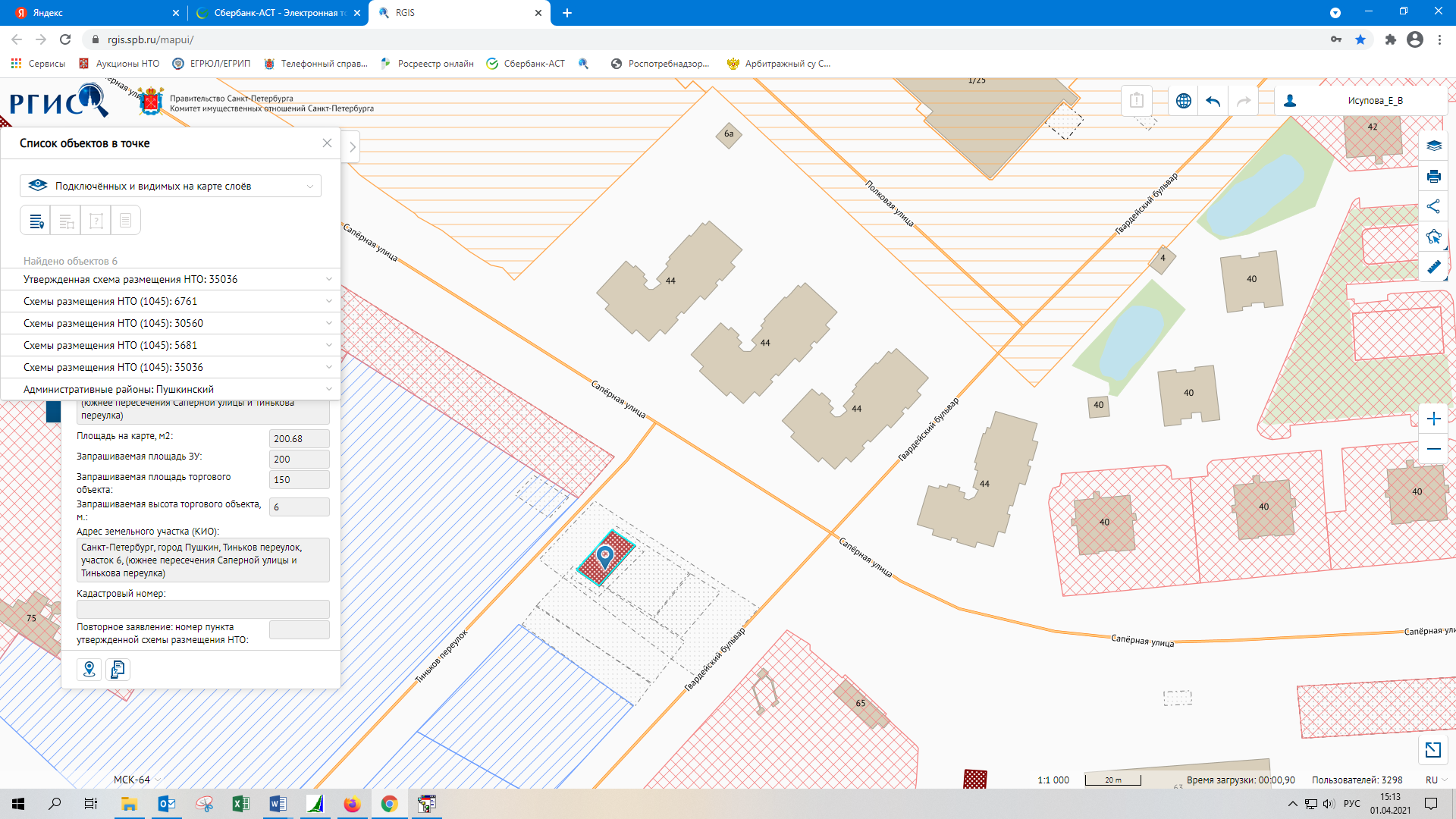 